ZÁZNAM  O OBOZNÁMENÍ A POVERENÍIDENTIFIKAČNÉ ÚDAJE
Prevádzkovateľ:        Štatistický úrad SRIČO:   00166197			
Adresa:                        Lamačská cesta 3/C, 840 05 Bratislava
Kontakt na Zodpovednú osobu:    mail: zodpovednaosoba@statistics.sk
   tel.  :  +421 918 936 010 , +421 2 50236 403Obec: ..................................................................oboznámená / poverená oprávnená osoba:                  .................................................................... oboznámil / poveril:	                                                      ....................................................................                                                  ZÁZNAM  O OBOZNÁMENÍDolu podpísaná oboznámená osoba svojim podpisom potvrdzuje, že bola v plnom rozsahu oboznámená s platnými internými riadiacimi aktmi prevádzkovateľa upravujúcimi práva a povinnosti osôb v procese spracúvania osobných údajov, najmä s týmito dokumentami :Dokumentácia bezpečnostných opatrení na ochranu osobných údajov Smernica Bezpečnostná politikaako aj s príslušnými právnymi normami v oblasti ochrany osobných údajov: GDPR - Nariadenie Európskeho parlamentu a Rady (EÚ) č. 2016/679,Zákon č.18/2018 Z. z. o ochrane osobných údajov a o zmene a doplnení niektorých zákonovpri prevádzke informačných systémov ktoré sú dostupné na úseku vedenia prevádzkovateľa. Oboznámená  osoba sa  svojim  podpisom  zaväzuje,  že  bude  zachovávať mlčanlivosť o osobných údajoch v zmysle §79, ods.2 zákona č. 18/2018 Z.z. počas trvania svojho pracovného, alebo služobného pomeru, resp. výkonu volenej funkcie. K povinnosti mlčanlivosti sa zaväzuje aj po skončení pomeru, alebo výkonu volenej funkcie. V .................................................  dňa ...........................         .........................................................
                                                                                                                                                                           podpis oboznámenej osobyZÁZNAM  O POVERENÍPrevádzkovateľ týmto poveruje oboznámenú / poverenú oprávnenú  osobu  uvedenú  v  časti Identifikačné údaje, spracúvaním osobných údajov v nasledovných informačných systémoch:            Názov IS / spracovateľská operácia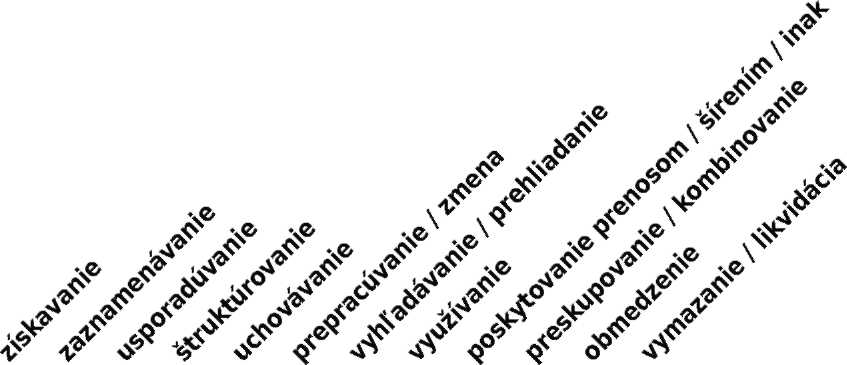 pri dodržaní zásad pri spracúvaní osobných údajov a ostatných v oboznámení uvedených podmienok, dokumentov a právnych noriem ako aj oboznámení s  dokumentami a právnymi normami uvedenými v Záznamoch o spracovateľských činnostiach.Poverená oprávnená osoba nesmie osobné údaje spracúvané prevádzkovateľom využiť pre osobnú potrebu, či potrebu inej osoby alebo na iný, než prevádzkovateľom stanovený účel  a po oprávnení zo strany prevádzkovateľa ich smie spracúvať výhradne v súlade s nasledovnými zásadami:zásada zákonnosti,zásada obmedzenia účelu,zásada minimalizácie osobných údajov,zásada správnosti,zásada minimalizácie uchovávania,zásada integrity a dôvernosti,zásada zodpovednostiako aj s  dokumentami a právnymi normami uvedenými v Zázname o oboznámení. Práva poverenej oprávnenej osobyPoverená oprávnená osoba vykonávajúca spracovateľské operácie má právo vykonávať spracovateľské operácie s osobnými údajmi spracúvanými v informačných systémoch osobných údajov prevádzkovateľa výlučne v súlade s právnym základom, od ktorého prevádzkovateľ odvodzuje oprávnenie spracúvať osobné údaje, a to len v rozsahu a spôsobom, ktorý je nevyhnutný na dosiahnutie ustanoveného alebo vymedzeného účelu spracúvania a je v súlade s Nariadením Európskeho parlamentu a Rady ( EÚ ) 2016/679 o ochrane fyzických osôb pri spracúvaní osobných údajov a o voľnom pohybe takýchto údajov a zákonom č. 18/2018 Z. z.  o ochrane osobných údajov a o zmene a doplnení niektorých zákonov (ďalej len „smernica EÚ 2016/679 a zákon č. 18/2018 Z. z. “), inými zákonmi, všeobecne záväznými právnymi predpismi a internými riadiacimi aktmi prevádzkovateľa. Oprávnená osoba má právo najmä na: pridelenie prístupových práv do určených informačných systémov osobných údajov prevádzkovateľa v rozsahu nevyhnutnom na plnenie jej úloh; nevyhnutnosť priamo determinuje jej pracovné zaradenie v rozsahu opisu činností jej pracovnej pozície,opätovné poučenie a poverenie, ak došlo k podstatnej zmene jej pracovného alebo funkčného zaradenia, a tým sa významne zmenil obsah náplne jej pracovných činností, alebo sa podstatne zmenili podmienky spracúvania osobných údajov alebo rozsah spracúvaných osobných údajov v rámci jej pracovného alebo funkčného zaradenia, porušenie povinnosti mlčanlivosti ak je to nevyhnutné na plnenie úloh súdov a orgánov činných v trestnom konaní podľa osobitného zákona alebo vo vzťahu k Úradu na ochranu osobných údajov Slovenskej republiky (ďalej len „úrad“) pri plnení jeho úloh; ustanovenia o povinnosti mlčanlivosti podľa osobitných predpisov tým nie sú dotknuté, vykonávanie spracovateľských operácii s osobnými údajmi v mene prevádzkovateľa, vrátane osobitnej kategórie osobných údajov, v rozsahu nevyhnutnom na plnenie pracovných úloh určených opisom pracovného miesta oprávnenej osoby, odmietnutie vykonať pokyn k spracúvaniu osobných údajov, ktorý je v rozpore so všeobecne záväznými právnymi predpismi alebo dobrými mravmi, na vydanie dokladu (služobného preukazu), ktorým bude preukazovať svoju pracovnú príslušnosť k prevádzkovateľovi. 2)  Vo vzťahu ku kontrole vykonávanej podľa zákona, poverená oprávnená osoba 
      kontrolovanej osoby (prevádzkovateľa) má právo najmä: na profesionálny prístup kontrolného orgánu pri výkone kontroly, vyžadovať od kontrolného orgánu preukázať sa poverením na vykonanie kontroly a svojou príslušnosťou ku kontrolnému orgánu, ak je oprávnenou osobou štatutárny orgán, alebo osoba oprávnená konať v mene štatutárneho orgánu; to platí aj v prípade, ak sa na kontrole zúčastňuje aj prizvaná osoba, oboznamovať sa s kontrolnými zisteniami a písomne sa k nim vyjadrovať, ak je poverenou oprávnenou osobou štatutárny orgán alebo osoba oprávnená konať v mene štatutárneho orgánu, podávať písomné námietky po oboznámení sa s kontrolnými zisteniami, ak je poverenou oprávnenou osobou štatutárny orgán alebo osoba oprávnená konať v mene štatutárneho orgánu, Povinnosti poverenej oprávnenej osobyPoverená oprávnená osoba je v súvislosti so spracúvaním osobných údajov povinná rešpektovať príslušné povinnosti formulované prevádzkovateľom, najmä v rámci: 
a) Bezpečnostných opatrení (technických, organizačných, personálnych), b) Smernice Bezpečnostnej politiky a jej prílohy („Pravidlá“),c) Organizačného poriadku, d) Pracovného poriadku, 1)   Poverená oprávnená osoba je ďalej povinná najmä: získavať na základe svojho pracovného zaradenia pre prevádzkovateľa len nevyhnutné osobné údaje výlučne na zákonom ustanovený alebo vymedzený účel. Je neprípustné, aby oprávnená osoba získavala osobné údaje pod zámienkou iného účelu spracúvania alebo inej činnosti, vykonávať povolené spracovateľské operácie len so správnymi, úplnými a podľa potreby aktualizovanými osobnými údajmi vo vzťahu k účelu spracúvania, nesprávne a neúplné osobné údaje je bez zbytočného odkladu povinná opraviť alebo doplniť; nesprávne a neúplné osobné údaje, ktoré nemožno opraviť alebo doplniť tak, aby boli správne a úplné je povinná blokovať, kým sa rozhodne o ich likvidácií podľa Registratúrneho plánu, pred získavaním osobných údajov od dotknutej osoby ju oboznámiť s názvom a sídlom prevádzkovateľa, účelom spracúvania osobných údajov, rozsahom spracúvania osobných údajov, predpokladanom okruhu tretích strán pri poskytovaní osobných údajov alebo príjemcov pri sprístupňovaní osobných údajov, forme zverejnenia, ak sa osobné údaje zverejňujú a tretie krajiny, ak sa predpokladá, alebo je zrejmé, že sa do týchto krajín uskutoční cezhraničný prenos osobných údajov, poučiť dotknutú osobu o dobrovoľnosti, alebo povinnosti poskytnutia osobných údajov a o existencii jej práv podľa § 19 až 30 a §41 zákona č. 18/2018 Z. z.,zabezpečiť preukázateľný súhlas na spracúvanie osobných údajov dotknutej osoby v informačnom systéme osobných údajov prevádzkovateľa, ak sa osobné údaje spracúvajú na základe súhlasu dotknutej osoby, alebo ak to vyžaduje zákon alebo osobitný zákon, preukázať príslušnosť oprávnenej osoby k prevádzkovateľovi hodnoverným dokladom (napr. služobným preukazom), získavať osobné údaje nevyhnutné na dosiahnutie účelu spracúvania kopírovaním, skenovaním alebo iným zaznamenávaním úradných dokladov na nosič informácií len vtedy, ak to osobitný zákon výslovne umožňuje bez súhlasu dotknutej osoby alebo na základe písomného súhlasu dotknutej osoby, ak je to nevyhnutné na dosiahnutie účelu spracúvania, postupovať výlučne v súlade s technickými, organizačnými a personálnymi opatreniami prijatými prevádzkovateľom, vykonať likvidáciu osobných údajov, ktoré sú súčasťou už nepotrebných pracovných dokumentov (napr. rôzne pracovné súbory, pracovné verzie dokumentov v listinnej podobe) rozložením, pseudonymizáciou, vymazaním alebo fyzickým zničením hmotných nosičov tak, aby sa z nich osobné údaje nedali reprodukovať. To neplatí vo vzťahu k osobným údajom, ktoré sú súčasťou obsahu registratúrnych záznamov prevádzkovateľa, v prípade nejasností pri spracúvaní osobných údajov sa obrátiť na prevádzkovateľa alebo zodpovednú osobu, chrániť prijaté dokumenty a súbory pred stratou a poškodením a zneužitím, odcudzením, neoprávneným sprístupnením, poskytnutím alebo inými neprípustnými formami spracúvania, dodržiavať záväzok mlčanlivosti o osobných údajoch podľa § 79 ods. 2 zákona č. 18/2018 Z. z., s ktorými poverená oprávnená osoba vykonávajúca spracovateľské operácie v rámci svojho pracovného pomeru resp. výkonu volenej funkcie prichádza do styku, a to aj po zániku jej statusu, okrem zákonom priznaných výnimiek podľa § 79 ods. 3 zákona č. 18/2018 Z. z.,dodržiavať všetky povinnosti, s ktorými bola poverená oprávnená osoba vykonávajúca spracovateľské operácie oboznámená.2)   Vo vzťahu ku kontrole vykonávanej podľa zákona oprávnená osoba kontrolovanej osoby je 
       povinná najmä: poskytnúť kontrolnému orgánu potrebnú súčinnosť pri výkone jeho kontroly podľa zákona, strpieť overenie totožnosti a preukázanie príslušnosti ku kontrolovanej osobe kontrolným orgánom pri výkone kontroly podľa zákona, zdržať sa konania, ktoré by mohlo zmariť výkon kontroly, dostaviť sa na predvolanie úradu s cieľom podať vysvetlenia v určenom čase na určené miesto, ak je oprávnenou osobou štatutárny orgán, alebo osoba oprávnená konať v mene štatutárneho orgánu, umožniť kontrolnému orgánu výkon iných oprávnení kontrolného orgánu podľa § 93, 96 zákona č. 18/2018 Z. z., ak je  osobou vykonávajúcou spracovateľské operácie štatutárny orgán, alebo osoba oprávnená konať v mene štatutárneho orgánu, oboznámiť sa s obsahom protokolu a na požiadanie kontrolného orgánu dostaviť sa na jeho prerokovanie, ak je oprávnenou osobou štatutárny orgán, alebo osoba oprávnená konať v mene štatutárneho orgánu. poverená oprávnená osoba nesmie osobné údaje spracúvané prevádzkovateľom využiť pre osobnú potrebu, či potrebu inej osoby alebo na iné, než služobné účely podľa tohto záznamu. Poverená oprávnená osoba svojim podpisom potvrdzuje, že porozumela povereniu prevádzkovateľa ako aj k nemu príslušným oprávneniam a rovnako porozumela vyššie uvedenému popisu práv a povinností poverenej oprávnenej osoby pri výkone funkcie podľa poverenia.V .....................................  dňa ......................    ........................................................................................
                                                                            meno, priezvisko a podpis poverenej oprávnenej osoby                                                                                             .........................................................
                                                                                                        za mesto Rajecké TepliceSčítanie obyvateľov, domov a bytov v roku 2021    x      x